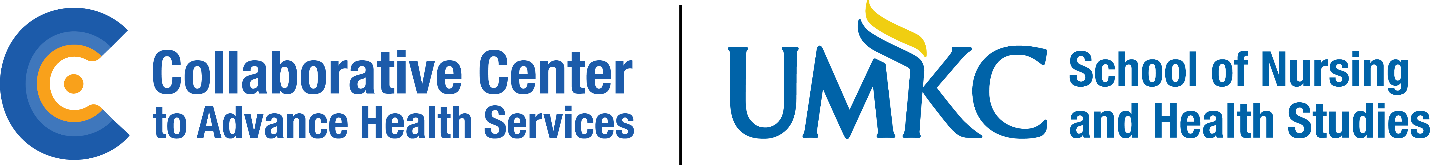 All Hands MeetingFebruary 16, 2023Agenda9:00-9:05	Welcome/open meeting (Adam/Erin)9:05-9:25	Diversity, Equity, Inclusion and Belonging events on campus (Sally)9:25-9:35	Acknowledgment of recent successes (Lisa)Recent conference submissions, acceptances, awards, board appointments, articles, postersFlood the chat with wins!9:35-9:45	Staffing transitions (Maxine)New CCAHS staff9:45-10:00	Collaborative Center to Advance Health Services update (Kristin)High-level overview of strategy for Center launch and Center Director endorsed by Dean Roberts10:00-10:30	Upcoming grants up for recompete (Adam)Several grants due for recompeteStrategies in preparationOpportunities for involvement in grant-writing process10:30-10:45	Relaunch of coffee breaks (Susan)10:45-10:55	Announcements (Laurie)Standard operating procedures regarding work hours10:55-11:00	Closing (Adam/Erin)